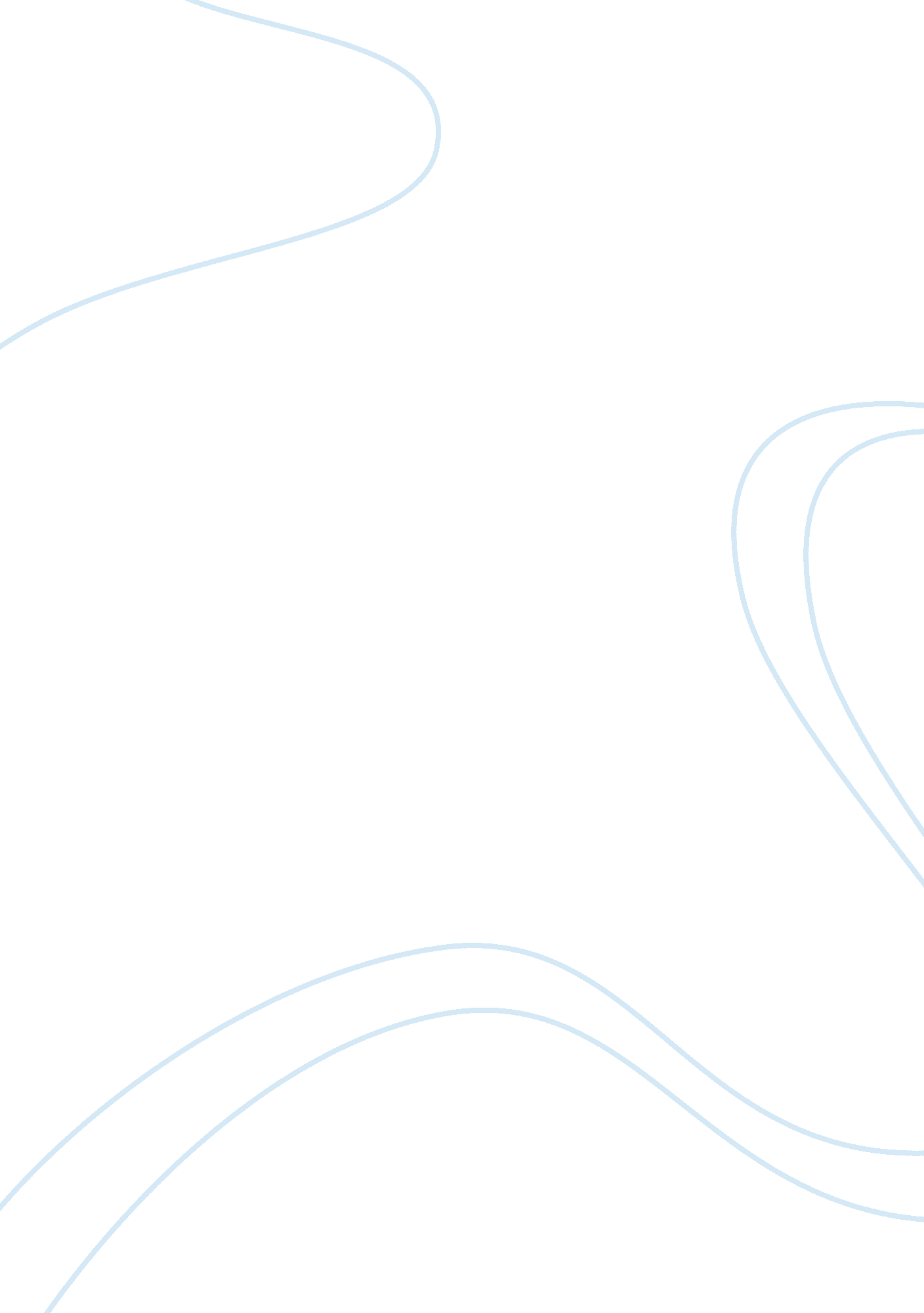 The street side miss rosieLiterature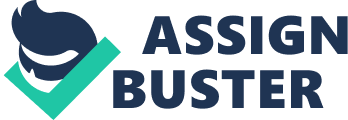 The poem draws the story behind the street side Rosie and does not ignore her just as yet another roadside tramp. “ Miss Rosie” by Clifton can be related to the poet’s emphasis on the strong women character; she is gender-conscious and is proud to ‘ stand up through the destruction’ and admire the qualities and experiences the woman has gained. It recalls Dahomey woman behind the Clifton family in the US. 
Title of the Work: “ Walking Along the Beach” 
Author: Patricia Smith 
Characters and their symbolic use: 1. Waves 2. Sand 3. The poet 
Themes: 1. Time Consciousness 
Citations and their relation to the argument: 1. (line 5) compares sands to time and introduces the main idea of time; 2. (line 6) shows the poet becoming conscious of time running out so fast and quick; 3. (lines 11, 12) form the core of this poem stating the poet’s desire to win over time and go back to past and do or undo things; 4. (line 17) speak of how tides pull the waves in with the sand on the shore; time is running out; a comparison is drawn between tide and time; time and tide wait for none. 
Patricia Smith’s “ Walking Along the Beach” is a poem on the power of time and the inability to win over it to go back to the past. Time does not wait for anyone but is on its way when the tide comes in. The sand clock gets emptied. The poet is conscious of the urgency of time. The calm beach is contrasted with sands being pulled in by the tides. Time and tide wait for none. 